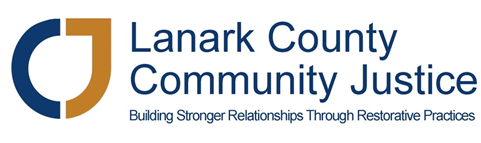 DRAFT Strategic Plan  2021 – 2023Revised: March 2nd, 2021 Governance CommitteeFor Board Review March 24th, 20218 Herriott Street, Suite 10E, Perth, Ontario   K7H 1S9(613) 264-1558   1-888-264-1558   Fax:  (613) 264-1516www.commjustice.orgAcknowledgementLanark County Community Justice (LCCJ) provides services on the customary and traditional lands of the Algonquin/Omàmìwininì peoples.  We acknowledge the injustices of the past and those that continue today.  As we seek to achieve reconciliation, we are committed to speaking truth and working towards justice in solidarity with Indigenous Peoples.Our MissionTo provide and promote the community use of restorative practices.

Our VisionOur community will embrace restorative practices to repair harm, build community and strengthen relationships.Our ValuesInclusiveness:  Creating safe, respectful spaces where all people can “speak their truths” in an open and honest way.Responsibility:  People are responsible for their actions and are accountable to others.Trust: By building, maintaining, and restoring relationships, our community becomes stronger.Initiatives 1.   Provide Restorative Justice ServicesGoalLCCJ will increase access to restorative justice forums for the benefit of all citizens of Lanark County and the Town of Smiths Falls.ActivitiesIdentify and build relationships with all key justice services in the County such as police services (Lanark County OPP and Smiths Falls Police Services) court liaison partners, judges, Crown Attorneys, and defense councils to ensure all are familiar with LCCJ restorative justice diversion servicesTogether with local organizations support victims of intimate partner violence and sexual assault and create a protocol for restorative justice for such casesWork with justice partners to encourage an increase in pre-charge and post-charge referrals of youth and adultsMaintain and analyse the database of LCCJ cases to show program effectiveness, to help understand our strengths and weaknesses and to support funding activitiesPerformance IndicatorsCase database is complete and availableNumber of pre-charge relative and post-charge referralsNumber of restorative justice forums held for intimate partner violence and sexual assault casesPercentage of cases going to forumPercentage of forums that are volunteer led Days to case completionNumber of victims represented at a forum, or providing impact statementsSatisfaction rate by all forum participantsYouth participants completing the terms of their agreementAdult participants completing the terms of their agreement2.   Promote Restorative Practice within our      CommunityGoalTo promote the use of restorative practices and approaches in Lanark County.ActivitiesDevelop a communication planDevelop appropriate communication materialsImprove the web site and keep it up-to-dateDevelop and deliver a social media campaign to increase our community outreachEmploy appropriate analytic tools to assess effectiveness of communicationsStrengthen partnerships with other agenciesIdentify organizations and situations where restorative practices might be employed and assess their interest in working with LCCJPerformance IndicatorsNumber of communication engagements such as newspaper articles, radio interviews, presentations, social media posts and web site usageNumber of agencies, organizations and situations identified where restorative practice might be employed and funding is availableNumber of restorative practice programs managed by LCCJ3.   Ensure Sound Financial Management GoalEnsure sound financial management policies and practices.ActivitiesCreate a 3 year financial sustainability plan to review and identify programs and activities and estimate their financial implications and practicalityContinue to build the reserve fundPerformance IndicatorsRevenueProgram ExpendituresBalanced Annual budgetsThe amount in the reserve fund4.   Develop Community FundraisingGoalMaintain and increase current funding sources to meet financial requirements.ActivitiesExpand and enhance fundraising committee Maintain the constituent databaseContinue with annual fundraising eventsAssess the cost effectiveness of individual fundraising effortsMaintain and develop partnerships with municipalities, service clubs and local social service organizationsEngage monthly and annual donors Create legacy donors and bequests program Performance IndicatorsMembership on fundraising committeeRevenue from fundraisingIncrease in number of monthly and annual donors  Number of legacy and bequest donors5.   Secure Long Term FundingGoalContinue to search and identify sustainable long term funding to meet identified program needs.ActivitiesIdentify programming needsObtain funding from the Ministry of the Attorney General (MAG) for adult court diversionEngage with the Ministry of Children, Community and Social Services (MCCSS) to increase funding for youth court diversion Maintain current funding sources and research and develop new sources of sustainable long term funding to meet identified needs Performance IndicatorsIncreased program fundingNew sources of funding identifiedFunding applications submitted6.   Strengthen Staff and Volunteer ResourcesGoalsImprove capacity to provide additional restorative practice servicesStrengthen governance, staffing and volunteer base taking into account equity, diversity and inclusion (EDI)Develop the capability for staff and facilitators to provide services in person, at the office or remotelyIntroduce or reinstate additional programs Ensure volunteers reflect the communityActivitiesExplore examples of equity, diversity, inclusion (EDI)Engage with justice partners to meet the diverse needs of our client communityHold a training event for board, volunteers and staff, that examines systemic racism and its impact on our communityEnsure sufficient staff to deliver LCCJ’s administrative requirementsReview board and committee structures, size and composition and terms of referenceMeet annually with individual volunteers to assess volunteer satisfaction and provide feedback to ensure roles and responsibilitiesAnnual volunteer celebrationProvide ongoing volunteer training to enhance skillsMaintain an up-to-date database of volunteer contactsPerformance IndicatorsCompletion of training event for staff and volunteers regarding EDI Volunteer evaluation, satisfaction and retentionNumber of training opportunities provided to volunteers and staff